Obec Žimutice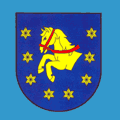 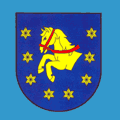 Žimutice 44, 373 66  Žimutice  IČ: 245763	tel./fax: 385 737 041, mbt. 724 074 355 www.zimutice.cz , e-mail: ou@zimutice.cz                                       Z  Á  P  I  Sz XIII. zasedání Obecního zastupitelstva Žimutice, konaného dne 22. května 2017 od 19,00 hod v zasedací místnosti OÚ v ŽimuticíchProgram:    1.  Zahájení    2.  Složení slibu člena zastupitelstva
    3.  Kontrola plnění usnesení z 12. zasedání obecního zastupitelstva
    4.  Rozpočtové opatření č. 5
    5.  Výzva k podání nabídky a k prokázání kvalifikace na akci „Dětská hřiště 
         Žimutice – sport a odpočinek v jednom“
    6.  Diskuse
    7.  Usnesení a závěr  1.Zahájení
Zasedání obecního zastupitelstva zahájil a řídil starosta obce Zdeněk Šálený. Konstatoval, že
je přítomno 13 z 15ti členného zastupitelstva. Omluven je Miroslav Michalec ze Smilovic. 
Čtrnáctý budoucí člen obecního zastupitelstva Petr Hubený zatím nesložil slib zastupitele. Zastupitelé k programu neměli připomínky. 
Usnesení č. 129/2017-13
Zastupitelstvo Obce Žimutice schvaluje program 13. zasedání Zastupitelstva Obce Žimutice konaného dne 22. 5. 2017Výsledek hlasování: Pro 13 Proti 0 Zdrželi se 0Usnesení č. 129 bylo schválenoDále starosta obce navrhl ke schválení:
-návrhovou komisi ve složení: předseda Miloslav Panský, členové Jan Peterka a Jan Brom 
Usnesení č. 130/2017-13
Zastupitelstvo Obce Žimutice volí  návrhovou komisi: předsedu Miloslava Panského, členy
Jana Peterku a Jana Broma Výsledek hlasování: Pro 13 Proti 0 Zdržel 0
Usnesení č. 130 bylo schválenoStarosta obce určil ověřovatelem zápisu Jana Poláka a Františka Cikána. Zapisovatelem určil  Zdeňka Floriána.                                                                                                                                                                                                                                                                                                                                                                                                                                                                                                                                                                                                                                                                                                                                                                                                                                                                                                                                                                                                                                                                                                                                                                                                                                                                                                                                                                                                                                                                                                                                                                                                                                                                                                                                                                                                                                                                                                                                                                                                                                                                                                                                                                                                                                                                                                                                                                                                                                                                                                                                                                                                                                                                                                                                                                                                                                                                                                                                                                                                                                                                                                                                                                                                                                                                                                                                                                                                                                                                                                                                                                                                                                                                                                                                                                                                                                                                                                                                                                                                                                                                                                                                                                                                                                                                                                                                                                                                                                                                                                                                                                                                                                                                                                                                                                                                                                                                                                                                                                                                                                                                                                                                                                       Usnesení č. 131/2017-13Starosta Obce Žimutice určuje ověřovatele zápisu Jana Poláka a Františka Cikána. Zapisovatele určuje Zdeňka Floriána.2. Složení slibu člena zastupitelstva
Na svou žádost ukončila členství v Obecním zastupitelstvu Žimutice Tereza Tajrychová z důvodu pracovního zaneprázdnění. Na její místo podle pořadí nastoupí Petr Hubený ze Žimutic. Petr Hubený před členy obecního zastupitelstva složil slib a stal se tím členem Obecního zastupitelstva Žimutice
3. Kontrola plnění usnesení z 12. zasedání obecního zastupitelstvaKontrolu plnění usnesení  z 12. zasedání obecního zastupitelstva provedl starosta obce Zdeněk Šálený. Bylo prodáno vyřazené hasičské auto panu Trajerovi za dohodnutých podmínek. Nebyl uskutečněn nákup pozemku v Krakovčicích. Byly zaplaceny vykoupené pozemky rodiny Slámů ze Žimutic.4. Rozpočtové opatření č. 5Starosta obce seznámil zastupitele s návrhem rozpočtového opatření č. 5. Po vysvětlení jednotlivých položek, rozpočtové opatření č. 5 bylo schváleno jednomyslně. Usnesení č. 132/2017-13
Zastupitelstvo Obce Žimutice schvaluje rozpočtové opatření č. 5Výsledek hlasování: Pro 14 Proti 0 Zdržel 0
Usnesení č. 132 bylo schváleno5.  Výzva k podání nabídky a k prokázání kvalifikace na akci „Dětská hřiště 
     Žimutice – sport a odpočinek v jednom“
Starosta obce seznámil zastupitele s podmínkami získání dotace od Ministerstva pro místní rozvoj ve výši 400 tis. Kč na vybavení dětského hřiště u školy a u sportovního areálu v Žimuticích. Starosta předložil zastupitelům ke schválení výzvu a zadávací dokumentaci pro akci s názvem „Dětská hřiště Žimutice – sport a odpočinek v jednom“. Zastupitelé musí určit tři členy komise a tři náhradníky pro otevírání obálek a posouzení a hodnocení nabídek. Zastupitelé schválili jednomyslně výzvu a zadávací dokumentaci pro akce s názvem „Dětská hřiště Žimutice – sport a odpočinek v jednom“ a určili tyto členy komise – Zdeněk Šálený, Zdeněk Fořt a Jiří Lukášek, jako náhradníci byli určeni Miloslav Panský, Zdeněk Rada a František Cikán. Zastupitelstvo obce schválilo také tři uchazeče k oslovení v rámci výběrového řízení: TEWICO systems s.r.o., IČ 25472887, Hala Ostrovačice s.r.o, IČ 01702203, Berger-Hulck s.r.o, IČ 45535264.
Usnesení č. 133/2017-13
Zastupitelstvo Obce Žimutice schválilo výzvu a zadávací dokumentaci pro akce s názvem „Dětská hřiště Žimutice – sport a odpočinek v jednom“ a určili tři členy komise: Zdeněk Šálený, Zdeněk Fořt a Jiří Lukášek, dále byli určeni tři náhradníci: Miloslav Panský, Zdeněk Rada a František Cikán. Zastupitelstvo obce schválilo tři uchazeče k oslovení v rámci výběrového řízení: TEWICO systems s.r.o., IČ 25472887, Hala Ostrovačice s.r.o, IČ 01702203, Berger-Huck s.r.o, IČ 45535264.
Výsledek hlasování: Pro 14 Proti 0 Zdržel 0
Usnesení č. 133 bylo schváleno6. Diskuse
V diskusi vystoupil starosta obce s možností výběru krytiny na základní školu. Většina zastupitelů se přiklonila ke krytině z betonu. Dále se diskutovalo k využití půdního prostoru ve škole. Milan Hajný nastínil návesní rybníček v Tuchonicích a problémy s ním. 

7. Usnesení a závěrMiloslav Panský přednesl usnesení z této schůze podle jednotlivých bodů. Hlasovalo se vždy 
přímo u jednotlivých bodů, proto se již k přijetí usnesení jako celku nehlasovalo.
Pan Zdeněk Šálený, starosta Obce Žimutice, poděkoval všem za účast a schůzi ve 20,00 hodin ukončil.Zapsal: Zdeněk FloriánOvěřovatelé zápisu:…………………………………………        …...........................................................
                        Jan Polák                                                 František Cikán